Supplementary MaterialSupplementary Table 1. Sample sizes (n) of larvae per species and treatment used in the behavioural assay and subsequent morphological analysis.Supplementary Table 2. Model results of Linear mixed-effect models (LMM) examining differences in (A) PC1: lamella size, (B) PC2: foraging activity, and (C) PC3: movement activity between species, habitat types, and treatments. For fixed effects, Wald-χ2-values, degrees of freedom (DF), and P-values are presented. All significant effects (P < 0.05) are given in bold letters. Supplementary Figure 1. Results of a principal component analysis (PCA) conducted on the behavioural variables and lamellae morphometrics of larval Coenagrion damselflies. Depicted are eigenvalues of the first 10 major axes.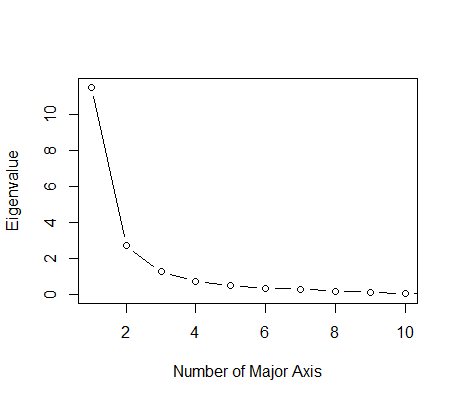 Species (habitat type)TreatmentnC. lunulatum (fishless habitat)Fish15C. lunulatum (fishless habitat)Control16C. mercuriale (fish habitat)Fish19C. mercuriale (fish habitat)Control16C. ornatum (fish habitat)Fish14C. ornatum (fish habitat)Control13C. pulchellum (fishless habitat)Fish15C. pulchellum (fishless habitat)Control15(A) PC1: Lamella Size(A) PC1: Lamella Size(A) PC1: Lamella Size(A) PC1: Lamella SizeFixed EffectsWald-χ2DFPHabitat126.789   1< 0.001Treatment9.289  1 0.002Head width66.689  1  < 0.001Habitat:Species6.9162  0.031Habitat×Treatment< 0.0011 0.991Habitat:Species×Treatment2.5492  0.280(B) PC2: Foraging Activity(B) PC2: Foraging Activity(B) PC2: Foraging Activity(B) PC2: Foraging ActivityFixed EffectsWald-χ2DFPHabitat5.293   10.021   Treatment0.402   1 0.526   Head width0.020    1  0.888 Habitat:Species  3.474    2 0.176   Habitat×Treatment  0.219    1 0.640   Habitat:Species×Treatment0.685    2  0.710   (C) PC3: Movement Activity(C) PC3: Movement Activity(C) PC3: Movement Activity(C) PC3: Movement ActivityFixed EffectsWald-χ2DFPHabitat2.360    10.124Treatment6.164    1 0.013Head width0.074    1  0.786Habitat:Species1.483   2 0.476Habitat×Treatment4.994    1 0.025Habitat:Species×Treatment0.989   2  0.610